April ShowersMusic by Louis Silvers; Lyrics by B.G. De Sylva 1921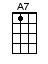 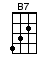 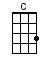 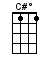 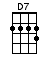 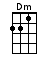 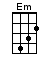 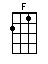 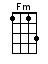 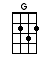 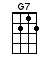 INTRO:  / 1 2 3 4 /< LEADER ONLY >[C] Life is not a highway [G] strewn with [C] flowers [G][C] Still it holds a goodly [G] share of [C] bliss [B7][Em] When the sun gives way to [B7] April [Em] showers [A7][Dm] Here's the part [D7] we should never [G] miss [C#dim] [G7]< GROUP JOINS IN >Though April [G7] showers, may come your [C] way [C]They bring the [G7] flowers, that bloom in [C] May [C]So if it's [A7] raining, have no re-[Dm]grets [Dm]Because [D7] it isn't raining rain you knowIt's [G7] raining violetsAnd where you [G7] see clouds, upon the [C] hills [C]You soon will [A7] see crowds, of daffo-[Dm]dils [A7] / [Dm]So keep on [F] looking for a [Fm] bluebird And [C] listening for his [A7] songWhen-[Dm]ever April [G7] showers come a-[C]long [C#dim] / [G7]INSTRUMENTAL:  < KAZOOS >Though April [G7] showers, may come your [C] way [C]They bring the [G7] flowers, that bloom in [C] May [C]So if it's [A7] raining, have no re-[Dm]grets [Dm]Because [D7] it isn't raining rain you knowIt's [G7] raining violetsAnd where you [G7] see clouds, upon the [C] hills [C]You soon will [A7] see crowds, of daffo-[Dm]dils [A7] / [Dm]So keep on [F] looking for a [Fm] bluebird And [C] listening for his [A7] songWhen-[Dm]ever April [G7] showers come a-[C]long / [C] [G7] [C] /www.bytownukulele.ca